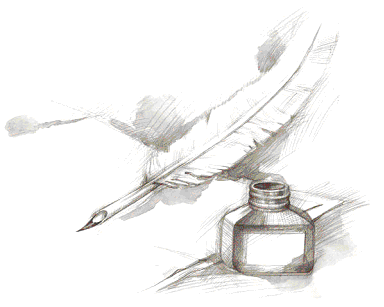 Writing TraitsWhen giving evidence:Cite the title, NOT the document letter or number, as an introduction to the evidence (the quote)Use a quote (exact words) from the textUse quotation marks around the quoteMake a smooth transition from the quote to the explanationYour explanation must be logical and reasonableLinking words/phrases:To introduce and organize details:FirstTo begin withSecondNextAnotherIn additionFor example,Refute:Some may believeEven thoughAlthoughEven ifTo begin the conclusion:Therefore,As a result,Finally,To summarize,Thus,Word Choice:Addition:
also, again, as well as, besides, coupled with, furthermore, in addition, likewise, moreover, similarlyConsequence:
accordingly, as a result, consequently, for this reason, for this purpose, hence, otherwise, so then, subsequently, therefore, thus, thereupon, whereforeContrast and Comparison:
contrast, by the same token, conversely, instead, likewise, on one hand, on the other hand, on the contrary, rather, similarly, yet, but, however, still, nevertheless, in contrastEmphasis
above all, chiefly, with attention to, especially, particularly, singularlyException:
aside from, barring, beside, except, excepting, excluding, exclusive of, other than, outside of, saveGeneralizing:
as a rule, as usual, for the most part, generally, generally speaking, ordinarily, usuallyRestatement:
in essence, in other words, namely, that is, that is to say, in short, in brief, to put it differentlySummarizing:
after all, all in all, all things considered, briefly, by and large, in any case, in any event, in brief, in conclusion, on the whole, in short, in summary, in the final analysis, in the long run, on balance, to sum up, to summarize, finally